INDICAÇÃO Nº 872/2014Sugere ao Poder Executivo Municipal, limpeza e manutenção em toda a extensão (calçada) da Avenida Bandeirantes a partir da escola Sesi.Excelentíssimo Senhor Prefeito Municipal, Nos termos do Art. 108 do Regimento Interno desta Casa de Leis, dirijo-me a Vossa Excelência para sugerir que, por intermédio do Setor competente, seja realizada limpeza e manutenção em toda a extensão da Avenida Bandeirantes a partir da escola Sesi.Justificativa:Munícipes que moram no bairro e se utilizam da calçada em toda a extensão da avenida, reclamam do mato e das condições da calçada. Há trechos em que se faz necessário fazer o trajeto pela avenida. Os moradores pedem providências em relação ao cuidado com a calçada e também para com o bairro.Plenário “Dr. Tancredo Neves”, em 24 de fevereiro de 2.014.Celso ÁvilaVereador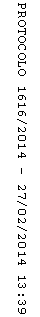 